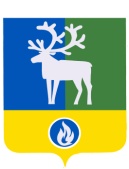 СЕЛЬСКОЕ ПОСЕЛЕНИЕ СОСНОВКАБЕЛОЯРСКИЙ РАЙОНХАНТЫ-МАНСИЙСКИЙ АВТОНОМНЫЙ ОКРУГ - ЮГРААДМИНИСТРАЦИЯ СЕЛЬСКОГО ПОСЕЛЕНИЯ СОСНОВКАРАСПОРЯЖЕНИЕот 17 мая 2021 года                                                                                                              № 87-рОб утверждении  Плана мероприятий по противодействию коррупции в сельском поселении Сосновка на 2021 – 2024 годы(в ред. распоряжения №172-р от 30.09.2021)В целях реализации федеральных законов  от  25  декабря  2008 года                               № 273-ФЗ  «О противодействии коррупции», от 6 октября 2003 года  № 131-ФЗ                    «Об общих принципах организации местного самоуправления в Российской Федерации», Указа Президента Российской Федерации от 16 августа 2021 года  № 478                                «О национальном плане противодействия коррупции на 2021 - 2024 годы», Закона  Ханты-Мансийского  автономного  округа – Югры  от  25  сентября 2008 года  № 86-оз  «О мерах  по  противодействию  коррупции  в  Ханты-Мансийском  автономном  округе – Югре»:1. Утвердить прилагаемый план мероприятий по противодействию коррупции в сельском поселении Сосновка  на 2021 - 2024 годы.2. Контроль за выполнением распоряжения возложить на заведующего сектором организационной деятельности администрации сельского поселения Сосновка Ли Т.А.Глава сельского поселения Сосновка                                                               С.И. ТолдоновПРИЛОЖЕНИЕк распоряжению администрации сельского поселения Сосновкаот  30 сентября 2021 года №172-рУТВЕРЖДЕНраспоряжением администрациисельского поселения Сосновкаот 17 мая 2021 года № 87-рП Л А Нмероприятий по противодействию коррупции в сельском поселении Сосновка на 2021 - 2024  годы_____________№ п/пМероприятия  по противодействию коррупцииСрок исполненияОтветственные исполнителиРаздел I. Организационные мероприятия по противодействию коррупцииРаздел I. Организационные мероприятия по противодействию коррупцииРаздел I. Организационные мероприятия по противодействию коррупцииРаздел I. Организационные мероприятия по противодействию коррупции1.1Организация и проведение заседаний комиссий по соблюдению требований к служебному поведению муниципальных служащих и урегулированию конфликтов интересов в администрации сельском поселении Сосновкав соответствии с положениями о комиссияхсектор организационной деятельности администрации сельского поселения Сосновка1.2Мониторинг антикоррупционного законодательства и приведение муниципальных правовых актов сельского поселения Сосновка в соответствие с федеральными законами, законами Ханты-Мансийского автономного округа – Югры и иными нормативными правовыми актами Российской Федерации и Ханты-Мансийского автономного округа - Югрыпостоянносектор организационной деятельности администрации сельского поселения Сосновка1.3Организация разъяснительной работы, проведение лекций (семинаров) для муниципальных служащих и работников муниципальных учреждений по разъяснению основ  антикоррупционного законодательстваежеквартальносектор организационной деятельности администрации сельского поселения Сосновка1.4Анализ рассмотрения обращений граждан и организаций о фактах коррупции, поступивших в администрацию сельского поселения Сосновка и подведомственные ей организацииежеквартальносектор организационной деятельности администрации сельского поселения Сосновка1.5Организация контроля за эффективным расходованием бюджетных средств в целях минимизации коррупционных рисковпостояннозаместитель главы муниципального образования, заведующий сектором муниципального хозяйства администрации сельского поселения Сосновка1.6Освещение в средствах массовой информации антикоррупционной деятельности в администрации сельского поселения Сосновка и подведомственных ей организацияхежемесячносектор организационной деятельности администрации сельского поселения Сосновка1.7Анализ и обобщение информации о фактах коррупции в администрации сельского поселения Сосновка и подведомственных ей организацияхежеквартальносектор организационной деятельности администрации сельского поселения Сосновка1.8Оказание методической, консультационной помощи подведомственным учреждениям в границах сельского поселения Сосновка по вопросам противодействия коррупциипостоянносектор организационной деятельности администрации сельского поселения Сосновка1.9Мониторинг эффективности исполнения Плана мероприятий по противодействию коррупции в сельском поселении Сосновка по итогам 2021-2024 годовпо итогам годасектор организационной деятельности администрации сельского поселения Сосновка1.10Проведение практических обучающих занятий с лицами, замещающими муниципальные должности,  по заполнению справок доходах, расходах,  об имуществе и обязательствах имущественного характера с использованием специального программного обеспечения «Справки БК»I квартал 2022 годаI квартал 2023 годаI квартал 2024 годасектор организационной деятельности администрации сельского поселения Сосновка1.11Проведение практических обучающих занятий с лицами, претендующими на замещение муниципальных должностей,  по заполнению справок доходах, расходах,  об имуществе и обязательствах имущественного характера с использованием специального программного обеспечения «Справки БК»до 19 сентября              2021 годасектор организационной деятельности администрации сельского поселения Сосновка1.12Проведение практических занятий с руководителями подведомственных учреждений по выявлению возможного конфликта интересов с учетом правоприменительной практикиIII квартал 2021 годасектор организационной деятельности администрации сельского поселения Сосновка 1.13Проведение практических обучающих занятий с руководителями подведомственных учреждений по заполнению справок о доходах, расходах, об имуществе и обязательствах имущественного характера с использованием специального программного обеспечения «Справки БК», утвержденной Указом Президента Российской Федерации от 23 июня 2014 года № 460, с учетом изменений, вступающих в силу с 1 июля 2021 годаIV квартал 2021 годасектор организационной деятельности администрации сельского поселения Сосновка1.14Ознакомление муниципальных служащих с актуализированным обзором практики привлечения к ответственности за несоблюдение антикоррупционных стандартов Министерства труда и социальной защиты Российской Федерациидо 30 апреля 2022 годадо 30 апреля 2023 года до 30 апреля 2024 годасектор организационной деятельности администрации сельского поселения Сосновка1.15Проведение мониторинга участия лиц, замещающих должности муниципальной службы сельского поселения Сосновка в управлении коммерческими и некоммерческими организациямидо 1 сентября2023 годадо 1 сентября2024 годасектор организационной деятельности администрации сельского поселения СосновкаРаздел II. Мероприятия по совершенствованию муниципального управления в целях предупреждения коррупцииРаздел II. Мероприятия по совершенствованию муниципального управления в целях предупреждения коррупцииРаздел II. Мероприятия по совершенствованию муниципального управления в целях предупреждения коррупцииРаздел II. Мероприятия по совершенствованию муниципального управления в целях предупреждения коррупции2.1Осуществление антикоррупционной экспертизы нормативных правовых актов (мониторинг правоприменения), проектов нормативных правовых актов сельского поселения Сосновкав течение    2021 – 2024 годовсектор организационной деятельности администрации сельского поселения Сосновка 2.2Организация размещения проектов нормативных правовых актов на официальном сайте органов местного самоуправления сельского поселения Сосновка в сети Интернет в целях обеспечения возможности проведения независимой антикоррупционной экспертизы проектов нормативных правовых актов в соответствии с действующим законодательствомв течение    2021 – 2024 годовсектор организационной деятельности администрации сельского поселения Сосновка 2.3Осуществление контроля за полнотой и качеством предоставления органами администрации сельского поселения Сосновка и  муниципальными учреждениями сельского поселения Сосновка социально значимых муниципальных услуг населениюв течение    2021 – 2024 годовсектор муниципального хозяйства администрации сельского поселения Сосновка, сектор организационной деятельности администрации сельского поселения Сосновка, подведомственные учреждения2.4Обновление информации о формировании и исполнении бюджета сельского поселения Сосновка на официальном сайте органов местного самоуправления сельского поселения Сосновкав течение    2021 – 2024 годовсектор организационной деятельности администрации сельского поселения Сосновка 2.5Осуществление контроля эффективности использования муниципального имущества сельского поселения СосновкаIV квартал 2021 годаIV квартал 2022 годаIV квартал 2023 годаIV квартал 2024 годасектор муниципального хозяйства администрации сельского поселения СосновкаРаздел III. Мероприятия по правовому обеспечению противодействия коррупцииРаздел III. Мероприятия по правовому обеспечению противодействия коррупцииРаздел III. Мероприятия по правовому обеспечению противодействия коррупцииРаздел III. Мероприятия по правовому обеспечению противодействия коррупции3.1Анализ изложенных в актах прокурорского реагирования нарушений законодательства о муниципальной службе, а также выявленных коррупциогенных факторов в муниципальных правовых актах сельского поселения Сосновка и их проектоводин раз в годсектор организационной деятельности администрации сельского поселения СосновкаРаздел IV. Внедрение антикоррупционных механизмов в рамках реализации кадровой политикиРаздел IV. Внедрение антикоррупционных механизмов в рамках реализации кадровой политикиРаздел IV. Внедрение антикоррупционных механизмов в рамках реализации кадровой политикиРаздел IV. Внедрение антикоррупционных механизмов в рамках реализации кадровой политики4.1Обеспечение представления муниципальными служащими, руководителями муниципальных учреждений сведений о своих доходах, об имуществе и обязательствах имущественного характера, а также о доходах, об имуществе и обязательствах имущественного характера своих супруги (супруга) и несовершеннолетних детей в соответствии с действующим законодательствомдо 1 мая 2022 годадо 1 мая 2023 годадо 1 мая 2024 годасектор организационной деятельности администрации сельского поселения Сосновка  4.2Обеспечение представления  муниципальными служащими сведений о своих расходах, а также о расходах своих супруги (супруга) и несовершеннолетних детей в соответствии с действующим законодательствомдо 1 мая 2022 годадо 1 мая 2023 годадо 1 мая 2024 годасектор организационной деятельности администрации сельского поселения Сосновка  4.3Организация размещения сведений о доходах, об имуществе и обязательствах имущественного характера лиц, замещающих муниципальные должности, муниципальных служащих, руководителей муниципальных учреждений, их супругов и несовершеннолетних детей, а также сведений о расходах лиц, замещающих муниципальные должности, муниципальных служащих, на официальном сайте органов местного самоуправления сельского поселения Сосновка в сети Интернет в соответствии с действующим законодательствоммай 2021 годамай 2022 годамай 2023 годамай 2024 годасектор организационной деятельности администрации сельского поселения Сосновка  4.4Проведение предварительной сверки достоверности и полноты сведений о доходах, об имуществе и обязательствах имущественного характера муниципальных служащих и  членов их семейдо 15 июня2021 годадо 15июня2022 годадо 15 июня2023 годадо 15 июня 2024 годасектор организационной деятельности администрации сельского поселения Сосновка  4.5Осуществление  проверок достоверности и полноты сведений о доходах, об имуществе и обязательствах имущественного характера муниципальных служащих, а также о доходах, об имуществе и обязательствах имущественного характера их супругов и несовершеннолетних детей в соответствии с действующим законодательствомпри поступлении информациисектор организационной деятельности администрации сельского поселения Сосновка  4.6Осуществление проверок соблюдения запрета, налагаемого на муниципального служащего, при заключении им трудового или гражданско-правового договора, в соответствии с действующим законодательствомпри поступлении информациисектор организационной деятельности администрации сельского поселения Сосновка  4.7Участие в мероприятиях по профессиональному развитию, организация обучения по дополнительным профессиональным программам в области противодействия коррупции муниципальных служащих, работников в должностные обязанности которых входит участие в противодействии коррупциидо 20 декабря2021 годадо 20 декабря 2022 годадо 20 декабря2023 годадо 1 октября 2024 годасектор организационной деятельности администрации сельского поселения Сосновка  4.8Проведение проверки подлинности документов о высшем (среднем профессиональном) образовании, представленных лицами, поступающими на муниципальную службупо мере необходимостисектор организационной деятельности администрации сельского поселения Сосновка  4.9Обеспечение доведения до граждан, поступающих на муниципальную службу положений действующего законодательства Российской Федерации и Ханты-Мансийского автономного округа – Югры о противодействии коррупциипри поступлении граждан на муниципальную службусектор организационной деятельности администрации сельского поселения Сосновка  4.10Рассмотрение уведомлений о случаях склонения муниципальных служащих сельского поселения Сосновка и работников муниципальных учреждений сельского поселения Сосновка к совершению коррупционных правонарушенийпри поступлении уведомленийсектор организационной деятельности администрации сельского поселения Сосновка4.11Организация  обучения муниципальных служащих, впервые поступивших на муниципальную службу для замещения должностей, включенных в перечни должностей, установленные нормативными правовыми актами, по образовательным программам в области противодействия коррупции до 20 декабря2021 годадо 20 декабря 2022 годадо 20 декабря2023 годадо 1 октября 2024 годасектор организационной деятельности администрации сельского поселения Сосновка4.12Участие в мероприятиях по профессиональному развитию, организация обучения по дополнительным профессиональным программам в области противодействия коррупции муниципальных служащих, работников, в должностные обязанности которых входит участие в проведении закупок товаров, работ, услуг для обеспечения муниципальных нужддо 20 декабря2021 годадо 20 декабря 2022 годадо 20 декабря2023 годадо 1 октября 2024 годазаместитель главы муниципального образования, заведующий сектором муниципального хозяйства администрации сельского поселения СосновкаРаздел V. Организация взаимодействия с общественными организациями, средствами массовой информации и населениемРаздел V. Организация взаимодействия с общественными организациями, средствами массовой информации и населениемРаздел V. Организация взаимодействия с общественными организациями, средствами массовой информации и населениемРаздел V. Организация взаимодействия с общественными организациями, средствами массовой информации и населением5.1Подготовка и размещение на официальном сайте органов местного самоуправления сельского поселения Сосновка в сети Интернет информационных материалов (пресс-релизов, сообщений и др.) о реализации антикоррупционной политики в сельском поселении Сосновкаежеквартальносектор организационной деятельности администрации сельского поселения Сосновка5.2Проведение мероприятий по формированию нетерпимого отношения к проявлениям «бытовой» коррупции  в сферах оказания государственных и муниципальных услуг населению, органах администрации сельского поселения Сосновка и подведомственных ей учрежденияхв течение 2021 – 2024 годовзаместитель главы муниципального образования, заведующий сектором муниципального хозяйства администрации сельского поселения Сосновка5.3Осуществление контроля за реализацией Федерального закона от 09 февраля 2009 года № 8-ФЗ «Об обеспечении доступа к информации о деятельности государственных органов и органов местного самоуправления»в течение 2021 – 2024 годовсектор организационной деятельности администрации сельского поселения Сосновка5.4Актуализация сведений, содержащихся в анкетах, представляемых при назначении на государственные и муниципальные должности, должности государственной гражданской и муниципальной службы и поступлении на такую службу об их родственниках и собственниках, в целях выявления возможного конфликта интересовII полугодие              2022 годасектор организационной деятельности администрации сельского поселения Сосновка